Всероссийский  конкурс «Учитель года— 2019» 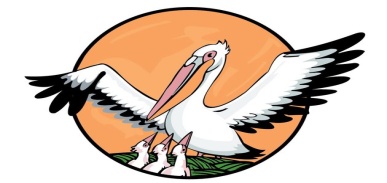 КОНКУРСНОЕ ЗАДАНИЕ «ЭССЕ»Открываю тетрадь, подаренную родителями моих учеников на выпускном вечере. Среди множества слов благодарности встречаю фразу: «Вы учитель от Бога». Не знаю, что послужило причиной того, что я пошла по учительской стезе: мудрость и дальновидность моей маме, посоветовавшей отдать документы на филфак и, видимо, мечтавшей видеть меня учителем, или действительно божий промысел. Так или иначе, посвятив 8 лет жизни этой профессии, я спрашиваю себя: какой я учитель? Совпадает ли мое собственное представление с тем, как видят меня другие? Попробую разобраться.Государство в лице ФГОС и Профстандарта видит во мне профессионала, который должен обладать множеством умений, трудовых действий здесь и сейчас, немедленно, не имея времени осмыслить эти новые требования, освоить их в своей профессиональной деятельности. И это не может не вызывать раздражения, обиды: а кто же учтет мое мнение? В моем понимании Стандарт – это то, как должно быть. И стать профессионалом в глазах государства и в своих собственных я смогу, если сама захочу и начну изменяться, а не под влиянием спущенных сверху требований.Не менее строго контролирует и оценивает мой труд администрация школы, отдел образования. Чего ожидают от меня они? Высокой результативности и качества знаний, хорошей подготовки выпускников к экзаменам, результативного участия в олимпиадах и конкурсах, применения инновационных технологий, организации воспитательной работы и т.д. Все это должно выполняться в срок. Обязательно с отчетом. С одной стороны, их высокие требования ко мне можно понять. Какой директор не желает, чтобы его школа отвечала всем современным запросам? Но вспоминаются слова русского философа В.Розанова: «Школа – это только и всецело учитель: учитель – во-первых, учитель – во-вторых, учитель – в-третьих, и только в-четвертых, еще что-нибудь». Поэтому, на мой взгляд, важно не то, насколько хорошо учитель умеет пользоваться интерактивной доской и как часто применяет на уроке интернет-ресурсы, а то, насколько он образован, одухотворен, бескорыстен и самое главное – свободен.Как я вижу себя глазами родителей учеников? Одним нужны от меня качественные знания, позволяющие уверенно сдать экзамены. Другим важно, чтобы ребенку было комфортно на моем уроке, чтобы у него возник интерес к учебе. Я должна быть не только грамотным педагогом, но и авторитетом, и понимающим воспитателем. Родители, неравнодушные к тому, как живут их дети в школе, во много раз помогают учителю в деле обучения и воспитания нового поколения. Поэтому я считаю, что тесный контакт учителя с родителями учеников просто необходим. Очень важно, каким учителем видит меня ребенок. Кто я для него? Человек, дающий новые знания и расширяющий кругозор? Тот, с кем интересно на уроке? Или кто может повести за собой, увлечь, занять чем-то полезны, оградить от ненужного, вредного, опасного? Пример для подражания или тот, кому можно довериться во всем? Наверно, все сразу. Но что главнее? Отвечая на этот вопрос, я пытаюсь понять, каким человеком я хочу видеть себя в роли учителя. Как любой педагог я хочу уважения к себе и своему труду. Но для этого надо научиться уважать каждого ребенка, увидеть в нем обычного, неидеального, но неповторимого человек. Конечно, хочется быть интересной детям, а для этого нужно развиваться самой, учиться новому, узнавать мири и «расти» вместе с ними. Ведь как сказал замечательный русский педагог К.Д. Ушинский: «Учитель лишь до тех пор остается учителем, пока сам учится». Немаловажно для меня быть свободной в творчестве, не ограниченной жесткими рамками единых критериев. Важно чувствовать себя востребованной, полезной и ,конечно же, любимой своими учениками. И тогда со спокойной уверенностью можно сказать: «Я учитель, и это не работа, а призвание».